390/18391/18392/18393/18394/18395/18396/18397/18Mineral Titles ActNOTICE OF LAND CEASING TO BE A  MINERAL TITLE AREAMineral Titles ActNOTICE OF LAND CEASING TO BE A  MINERAL TITLE AREATitle Type and Number:Exploration Licence 26555Area Ceased on:11 September 2018Area:88 Blocks, 287.55 km²Locality:ROPERName of Applicant(s)/Holder(s):100% SANDFIRE RESOURCES NL [ACN. 105 154 185]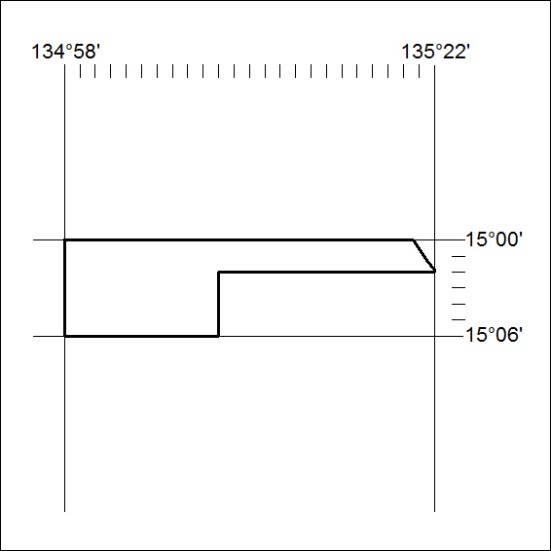 Mineral Titles ActNOTICE OF LAND CEASING TO BE A  MINERAL TITLE AREAMineral Titles ActNOTICE OF LAND CEASING TO BE A  MINERAL TITLE AREATitle Type and Number:Exploration Licence 28534Area Ceased on:11 September 2018Area:4 Blocks, 13.19 km²Locality:BATTENName of Applicant(s)/Holder(s):100% SANDFIRE RESOURCES NL [ACN. 105 154 185]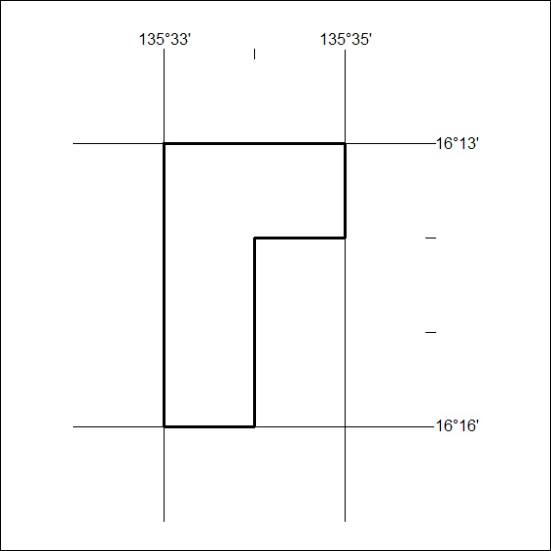 Mineral Titles ActNOTICE OF LAND CEASING TO BE A  MINERAL TITLE AREAMineral Titles ActNOTICE OF LAND CEASING TO BE A  MINERAL TITLE AREATitle Type and Number:Exploration Licence 28540Area Ceased on:11 September 2018Area:4 Blocks, 13.20 km²Locality:BATTENName of Applicant(s)/Holder(s):100% SANDFIRE RESOURCES NL [ACN. 105 154 185]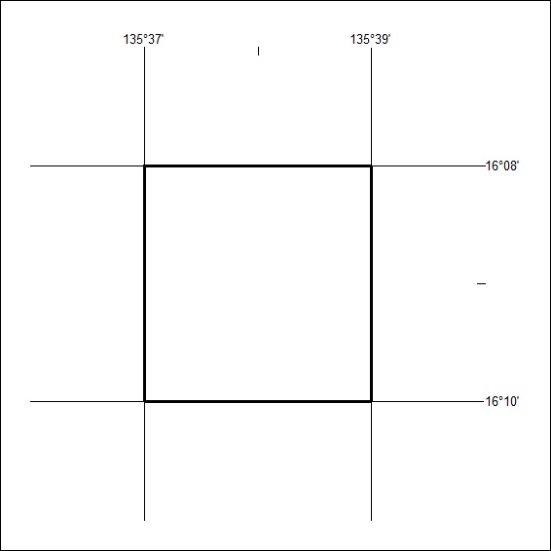 Mineral Titles ActNOTICE OF LAND CEASING TO BE A  MINERAL TITLE AREAMineral Titles ActNOTICE OF LAND CEASING TO BE A  MINERAL TITLE AREATitle Type and Number:Exploration Licence 28541Area Ceased on:11 September 2018Area:3 Blocks, 9.90 km²Locality:BATTENName of Applicant(s)/Holder(s):100% SANDFIRE RESOURCES NL [ACN. 105 154 185]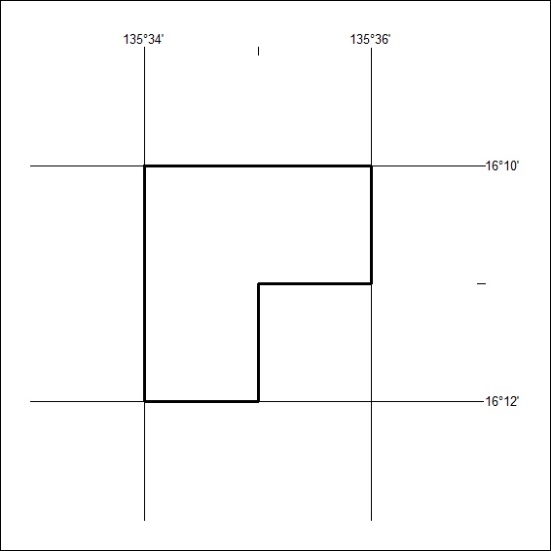 Mineral Titles ActNOTICE OF GRANT OF A  MINERAL TITLEMineral Titles ActNOTICE OF GRANT OF A  MINERAL TITLETitle Type and Number:Exploration Licence 31684Granted:11 September 2018, for a period of 6 YearsArea:7 Blocks, 22.97 km²Locality:LANCEWOODName of Holder/s:100% SCRIVEN EXPLORATION PTY LTD [ACN. 006 264 615]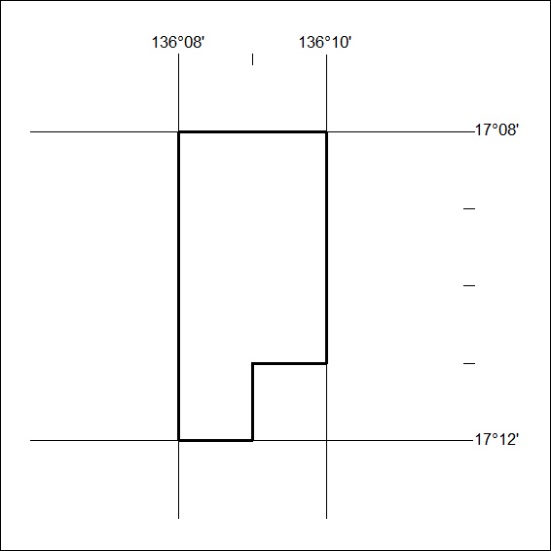 Area granted is indicated above. The titleholder is not permitted to exercise occupational rights on any land that is subject to a development title, or an application for a development title. Any land the subject of a Reserved Land gazettal under the Mineral Titles Act and all land vested in the Commonwealth of Australia is also excluded by description but not excised from the grant area.Area granted is indicated above. The titleholder is not permitted to exercise occupational rights on any land that is subject to a development title, or an application for a development title. Any land the subject of a Reserved Land gazettal under the Mineral Titles Act and all land vested in the Commonwealth of Australia is also excluded by description but not excised from the grant area.Mineral Titles ActNOTICE OF GRANT OF A  MINERAL TITLEMineral Titles ActNOTICE OF GRANT OF A  MINERAL TITLETitle Type and Number:Exploration Licence 31685Granted:11 September 2018, for a period of 6 YearsArea:35 Blocks, 114.87 km²Locality:LANCEWOODName of Holder/s:100% SCRIVEN EXPLORATION PTY LTD [ACN. 006 264 615]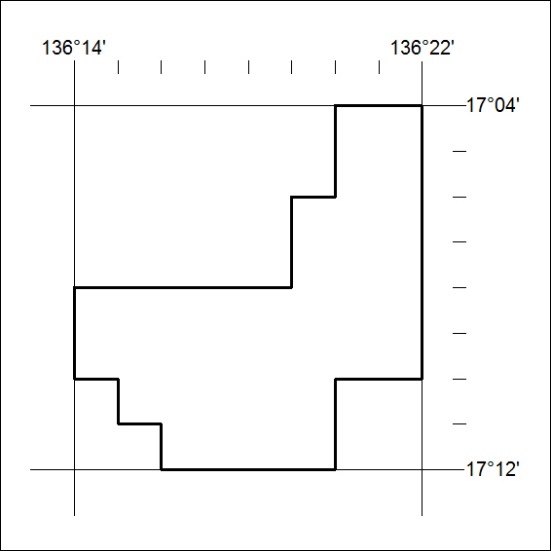 Area granted is indicated above. The titleholder is not permitted to exercise occupational rights on any land that is subject to a development title, or an application for a development title. Any land the subject of a Reserved Land gazettal under the Mineral Titles Act and all land vested in the Commonwealth of Australia is also excluded by description but not excised from the grant area.Area granted is indicated above. The titleholder is not permitted to exercise occupational rights on any land that is subject to a development title, or an application for a development title. Any land the subject of a Reserved Land gazettal under the Mineral Titles Act and all land vested in the Commonwealth of Australia is also excluded by description but not excised from the grant area.Mineral Titles ActNOTICE OF GRANT OF A  MINERAL TITLEMineral Titles ActNOTICE OF GRANT OF A  MINERAL TITLETitle Type and Number:Exploration Licence 31782Granted:11 September 2018, for a period of 6 YearsArea:245 Blocks, 773.44 km²Locality:GLEN HELENName of Holder/s:100% SCRIVEN EXPLORATION PTY LTD [ACN. 006 264 615]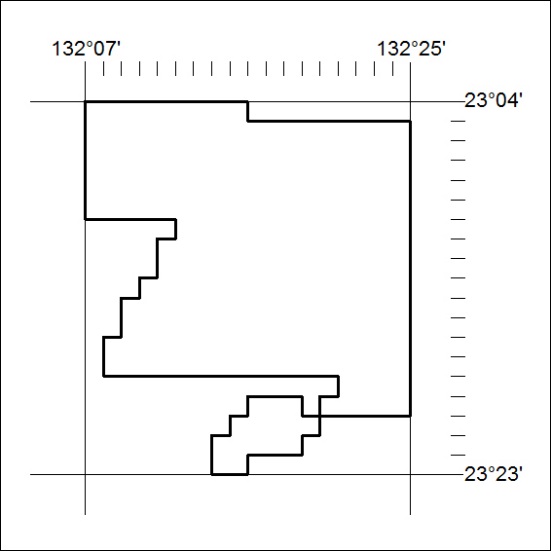 Area granted is indicated above. The titleholder is not permitted to exercise occupational rights on any land that is subject to a development title, or an application for a development title. Any land the subject of a Reserved Land gazettal under the Mineral Titles Act and all land vested in the Commonwealth of Australia is also excluded by description but not excised from the grant area.Area granted is indicated above. The titleholder is not permitted to exercise occupational rights on any land that is subject to a development title, or an application for a development title. Any land the subject of a Reserved Land gazettal under the Mineral Titles Act and all land vested in the Commonwealth of Australia is also excluded by description but not excised from the grant area.Mineral Titles ActNOTICE OF GRANT OF A  MINERAL TITLEMineral Titles ActNOTICE OF GRANT OF A  MINERAL TITLETitle Type and Number:Exploration Licence 31783Granted:11 September 2018, for a period of 6 YearsArea:239 Blocks, 754.31 km²Locality:NARWIETOOMAName of Holder/s:100% SCRIVEN EXPLORATION PTY LTD [ACN. 006 264 615]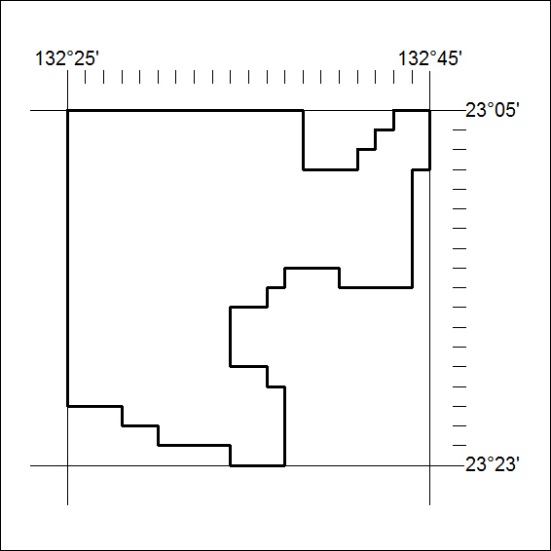 Area granted is indicated above. The titleholder is not permitted to exercise occupational rights on any land that is subject to a development title, or an application for a development title. Any land the subject of a Reserved Land gazettal under the Mineral Titles Act and all land vested in the Commonwealth of Australia is also excluded by description but not excised from the grant area.Area granted is indicated above. The titleholder is not permitted to exercise occupational rights on any land that is subject to a development title, or an application for a development title. Any land the subject of a Reserved Land gazettal under the Mineral Titles Act and all land vested in the Commonwealth of Australia is also excluded by description but not excised from the grant area.